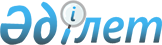 2020-2022 жылдарға арналған Солтүстік Қазақстан облысы Мағжан Жұмабаев ауданының бюджетін бекіту туралыСолтүстік Қазақстан облысы Мағжан Жұмабаев ауданы мәслихатының 2019 жылғы 24 желтоқсандағы № 34-1 шешімі. Солтүстік Қазақстан облысының Әділет департаментінде 2019 жылғы 30 желтоқсанда № 5773 болып тіркелді.
      Есекрту. 01.01.2020 бастап қолданысқа енгізіледі - осы шешімінің 17 тармағымен.
      Қазақстан Республикасының 2008 жылғы 4 желтоқсандағы Бюджет кодексінің 75-бабына, Қазақстан Республикасының 2001 жылғы 23 қаңтардағы "Қазақстан Республикасындағы жергілікті мемлекеттік басқару және өзін-өзі басқару туралы" Заңының 6-бабына сәйкес Солтүстік Қазақстан облысы Мағжан Жұмабаев ауданының мәслихаты ШЕШІМ ҚАБЫЛДАДЫ:
      1. 2020-2022 жылдарға арналған Солтүстік Қазақстан облысы Мағжан Жұмабаев ауданының бюджеті тиісінше осы шешімге 1, 2 және 3-қосымшаларға сәйкес, оның ішінде 2020 жылға мынадай көлемдерде бекітілсін:
      1) кірістер – 9 345 554,4 мың теңге:
      салықтық түсімдер – 853 070,0 мың теңге;
      салықтық емес түсімдер – 7 395,0 мың теңге;
      негізгі капиталды сатудан түсетін түсімдер– 4 500,0 мың теңге;
      трансферттер түсімі – 8 476 589,4 мың теңге;
      2) шығындар – 9 441 490,5 мың теңге;
      3) таза бюджеттік кредиттеу – 639 184,4 мың теңге;
      бюджеттік кредиттер – 647 726,4 мың теңге;
      бюджеттік кредиттерді өтеу – 8 542,0 мың теңге;
      4) қаржы активтерімен операциялар бойынша сальдо – 0,0 мың теңге:
      қаржы активтерін сатып алу – 0,0 мың теңге;
      мемлекеттің қаржы активтерін сатудан түсетін түсімдер – 0,0 мың теңге;
      5) бюджет тапшылығы (профициті) – - 739 120,5 мың теңге;
      6) бюджет тапшылығын қаржыландыру (профицитін пайдалану) – 739 120,5 мың теңге;
      қарыздар түсімі – 647 726,4 мың теңге;
      қарыздарды өтеу – 8 542,0 мың теңге;
      бюджет қаражатының пайдаланылатын қалдықтары – 99 936,1 мың теңге.
      Ескерту. 1-тармақ жаңа редакцияда - Солтүстік Қазақстан облысы Мағжан Жұмабаев ауданы мəслихатының 09.10.2020 № 42-1 (01.01.2020 бастап қолданысқа енгізіледі); жаңа редакцияда - Солтүстік Қазақстан облысы Мағжан Жұмабаев ауданы мəслихатының 23.11.2020 № 44-1 (01.01.2020 бастап қолданысқа енгізіледі) шешімдерімен


      2. 2020 жылға арналған аудандық бюджеттің кірістері Қазақстан Республикасының 2008 жылғы 4 желтоқсандағы Бюджет кодексіне сәйкес мынадай салықтық түсімдер есебінен қалыптастырылатыны белгіленсін:
      1) аудандық маңызы бар қаланың, ауылдың, кенттің аумағында мемлекеттік кіріс органында тіркеу есебіне қою кезінде мәлімделген:
      дара кәсіпкер, жекеше нотариус, жеке сот орындаушысы, адвокат, кәсіпқой медиатор үшін – тұрған жері;
      қалған жеке тұлғалар үшін – тұрғылықты жері орналасқан жеке тұлғалар дербес салық салуға жататын кірістер бойынша жеке табыс салығын қоспағанда, облыстық мәслихат белгілеген кірістерді бөлу нормативтері бойынша жеке табыс салығы;
      2) облыстық мәслихат белгілеген кірістерді бөлу нормативтері бойынша әлеуметтік салық;
      3) аудандық маңызы бар қаланың, ауылдың, кенттің, ауылдық округтің аумағындағы осы салықты салу объектілері бойынша жеке тұлғалардың мүлкіне салынатын салықты қоспағанда, жеке және заңды тұлғалардың, дара кәсіпкерлердің мүлкіне салынатын салық;
      4) аудандық маңызы бар қаланың, ауылдың, кенттің аумағындағы жер учаскелеріне жеке және заңды тұлғалардан алынатын, елдi мекендер жерлерiне салынатын жер салығын қоспағанда, жер салығы;
      5) бірыңғай жер салығы;
      6) мыналардан: 
      тұрғылықты жері аудандық маңызы бар қаланың, ауылдың, кенттің аумағындағы жеке тұлғалардан; 
      өздерінің құрылтай құжаттарында көрсетілетін тұрған жері аудандық маңызы бар қаланың, ауылдың, кенттің аумағында орналасқан заңды тұлғалардан алынатын көлік құралдары салығын қоспағанда, көлік құралдары салығы;
      7) тіркелген салық;
      8) бензинге (авиациялық бензинді қоспағанда) және дизель отынына акциздер;
      9) жер учаскелерін пайдаланғаны үшін төлемақы;
      10) қызметтің жекелеген түрлерімен айналысу құқығы үшін лицензиялық алым;
      11) қызметтің жекелеген түрлерiмен айналысуға лицензияларды пайдаланғаны үшін төлемақы;
      12) көлік құралдарын мемлекеттік тіркегені, сондай-ақ оларды қайта тіркегені үшін алым;
      13) республикалық бюджет есебіне жазылатын консулдық алымнан және мемлекеттік баждардан басқа, мемлекеттік баж.
      3. 2020 жылға арналған аудандық бюджеттің кірістері мынадай салықтық емес түсімдер есебінен қалыптастырылатыны белгіленсін:
      1) коммуналдық меншіктен түсетін кірістер:
      аудандық маңызы бар қала, ауыл, кент, ауылдық округ әкімдерінің басқаруындағы, ауданның коммуналдық меншігінің мүлкін жалға беруден түсетін кірістерді қоспағанда, ауданның коммуналдық меншігінің мүлкін жалға беруден түсетін кірістер;
      аудандық бюджеттен берілген кредиттер бойынша сыйақылар;
      ауданның коммуналдық меншігінен түсетін басқа да кірістер;
      аудандық бюджетке түсетін басқа да салықтық емес түсімдер.
      4. Аудандық бюджеттің кірістері мынадай негізгі капиталды сатудан түсетін түсімдер есебінен қалыптастырылатыны белгіленсін:
      1) аудандық бюджеттен қаржыландырылатын, мемлекеттік мекемелерге бекітіп берілген мемлекеттік мүлікті сатудан түсетін ақша;
      2) ауыл шаруашылығы мақсатындағы жер учаскелерін қоспағанда, жер учаскелерін сатудан түсетін түсімдер;
      3) жер учаскелерін жалға беру құқығын сатқаны үшін төлемақы.
      5. Облыстық бюджеттен және аудандық маңызы бар қалалар, ауылдар, кенттер, ауылдық округтер бюджеттерінен берілетін трансферттер аудандық бюджетке трансферттер түсімдері болып табылады.
      6. Аудандық бюджеттен берілген кредиттерді өтеуден, ауданның коммуналдық меншігіндегі мемлекеттің қаржы активтерін сатудан, ауданның жергілікті атқарушы органының қарыздарын өтеуден түсетін түсімдер аудандық бюджеттің есебіне жатқызылатындығы белгіленсін.
      7. 2020 жылға арналған аудан бюджетінде аудан бюджетіне облыстық бюджеттен табысталатын субвенция көлемі 4 293 526 мың теңге сомасында көзделгені ескерілсін.
      8. 2020 жылға арналған аудан бюджетінде ауылдық округтер және Булаев қаласының бюджетіне аудандық бюджеттен табысталатын субвенция көлемі 305 015 мың теңге сомасында көзделгені ескерілсін.
      9. 2020 жылға арналған аудандық бюджетте республикалық бюджеттен нысаналы ағымдағы трансферттердің түсімдері ескерілсін, оның ішінде:
      1) мектепке дейінгі білім беру мемлекеттік ұйымдары педагогтерінің еңбегіне ақы төлеуді ұлғайтуға;
      2) мектепке дейінгі білім беру мемлекеттік ұйымдарының педагогтеріне біліктілік санаты үшін қосымша ақы төлеуге;
      3) орта білім беру мемлекеттік ұйымдары педагогтерінің еңбегіне ақы төлеуді ұлғайтуға;
      4) орта білім беру мемлекеттік ұйымдарының педагогтеріне біліктілік санаты үшін қосымша ақы төлеуге;
      5) мемлекеттік атаулы әлеуметтік көмекті төлеуге;
      6) Қазақстан Республикасында мүгедектердің құқықтарын қамтамасыз етуге және өмір сүру сапасын жақсартуға;
      7) еңбек нарығын дамытуға; 
      8) халықты әлеуметтік қорғау мемлекеттік ұйымдарында арнаулы әлеуметтік қызмет көрсететін жұмыскерлердің жалақысына қосымша ақылар белгілеуге;
      9) мемлекеттік мәдениет ұйымдарының және архив мекемелерінің басқарушы және негізгі персоналына мәдениет ұйымдарындағы және архив мекемелеріндегі ерекше еңбек жағдайлары үшін лауазымдық айлықақысына қосымша ақылар белгілеуге;
      10) Қазақстан Республикасы Үкіметінің 2018 жылғы 13 қарашадағы № 746 "Нәтижелі жұмыспен қамтуды және жаппай кәсіпкерлікті дамытудың 2017-2021 жылдарға арналған "Еңбек" мемлекеттік бағдарламасын бекіту туралы" қаулысымен бекітілген Нәтижелі жұмыспен қамтуды және жаппай кәсіпкерлікті дамытудың 2017-2021 жылдарға арналған "Еңбек" мемлекеттік бағдарламасы шеңберінде жұмыс күші артық өңірлерден қоныстанғандар үшін тұрғын үйді сатып алуға; 
      11) "Совет-Ұзынкөл-Возвышен-Қарағанды-Надежка" КТ-14 аудандық маңыздағы автомобиль жолдарын күрделі жөндеуге;
      12) "Булаев-Октябрь-Конюхов-Куломзин" КТ-11 аудандық маңыздағы автомобиль жолдарын күрделі жөндеуге;
      13) Совет ауылындағы кентішілік ажыратқыш жүйелерді реконструкциялауға;
      14) "Александровка орталау мектебі" коммуналдық мемлекеттік мекемесінің ғимаратын күрделі жөндеуге;
      15) "Чистое ауылына кіреберіс" жолды ағымдағы жөндеуге;
      16) Возвышенка ауылының кентішілік жолдарын орташа жөндеуге;
      17) Булаев қаласы көшелерінің жолдарын орташа жөндеуге;
      18) Медвежка ауылының кентішілік жолдарын ағымдағы жөндеуге;
      19) Надежка ауылының кентішілік жолдарын ағымдағы жөндеуге;
      20) Қазақстан Республикасында төтенше жағдай режимінде коммуналдық қызметтерге ақы төлеу бойынша халықтың төлемдерін өтеуге;
      21) педагогикалық шеберліктің біліктілік санаты үшін қосымша ақы төлеуге.
      Ескерту. 9-тармаққа өзгерістер енгізілді - Солтүстік Қазақстан облысы Мағжан Жұмабаев ауданы мəслихатының 30.04.2020 № 38-1 (01.01.2020 бастап қолданысқа енгізіледі); 07.08.2020 № 40-2 (01.01.2020 бастап қолданысқа енгізіледі); 09.10.2020 № 42-1 (01.01.2020 бастап қолданысқа енгізіледі) шешімдерімен.


      10. 2020 жылға арналған аудандық бюджетте облыстық бюджеттен трансферттердің түсімдері ескерілсін, оның ішінде:
      1) мектепке дейінгі білім беру ұйымдарының педагогикалық қызметкерлердің ұзақтығы 42 күнтізбелік күн жыл сайынғы ақылы еңбек демалысын 56 күнге дейін ұлғайтуға;
      2) жаңартылған білім беру мазмұны бойынша бастауыш, негізгі және жалпы орта білімнің оқу бағдарламаларын іске асыратын білім беру ұйымдарының мұғалімдеріне қосымша ақы төлеуге; 
      3) мектептердің педагог-психологтарының лауазымдық айлықақыларының мөлшерлерін ұлғайтуға;
      4) жаратылыстану-математикалық бағыт пәндерін ағылшын тілінде өткізгені үшін қосымша ақы төлеуге;
      5) магистр дәрежесі бар мұғалімдерге қосымша ақы төлеуге;
      6) жас мұғалімдерге тәлімгерлігі үшін мұғалімдерге қосымша ақы төлеуге;
      7) бастауыш, негізгі және жалпы орта білім ұйымдарының қызметшілеріне сынып жетекшілігі үшін қосымша ақы мөлшерін ұлғайтуға;
      8) бастауыш, негізгі және жалпы орта білім ұйымдарының қызметшілеріне дәптерлер мен жазбаша жұмыстарды тексергендігі үшін қосымша ақы мөлшерін ұлғайтуға;
      9) орта білім беру ұйымдарының педагогикалық қызметшілерінің ұзақтығы 42 күнтізбелік күн жыл сайынғы ақылы еңбек демалысын 56 күнге дейін ұлғайтуға;
      10) білім беру объектілерін бейне бақылау жүйелерімен қамтамасыз етуге;
      11) оқулықтар сатып алуға және жеткізуге;
      12) білім беру ұйымдарын күрделі және ағымдағы жөндеуге;
      13) аудан мектептері үшін автокөлік сатып алуға;
      14) облыс мектептерінің материалдық-техникалық базасын нығайтуға (жиһаз, спорттық жабдықтар);
      15) Ұлы Отан Соғысындағы Жеңістің 75-жылдығына арналған мерекелік іс-шаралар өткізуге;
      16) жануарлардың энзоотиялық аурулары бойынша ветеринарлық іс-шараларын жүргізуге;
      17) эпизоотияға қарсы іс-шараларын жүргізуге;
      18) Булаев қаласында сыртқы инфрақұрылымымен және аумағы абаттандырылған он сегіз пәтерлі екі қабатты тұрғын үй құрылысына.
      19) Қарағанды ауылында сумен жабдықтаудың ажыратқыш жүйелерін және су жүргізу имараттары алаңын салуға жобалау сметалық құжаттамалар сараптамасын жүргізуге;
      20) Возвышенка ауылындағы ажыратқыш жүйелерді және су жүргізу имараттары алаңын реконструкциялауға;
      21) Булаев қаласыны, Қарақоға, Чистов, Ганькин және Полудин ауылдарының электрмен жабдықтау жүйелерін реконструкциялауға;
      22) Булаев қаласы, Чистов ауылы және Образец ауылының су ажыратқыш жүйелерін ағымдағы жөндеуге;
      23) Булаев қаласының көше жарығын ағымдағы жөндеуге;
      24) Бәйтерек ауылына кіреберіс жолдың жарығын ағымдағы жөндеуге;
      25) Булаев қаласы көшелерінің жолдарын орташа жөндеуге;
      26) Медвежка және Надежка ауылдарының кентішілік жолдарын ағымдағы жөндеуге;
      27) Возвышенка ауылының кентішілік жолдарын орташа жөндеуге;
      28) Чистое ауылына кіреберіс жолынды ағымдағы жөндеуге; 
      29) Успенка ауылындағы су ажыратқыш жүйелерді ағымдағы жөндеу;
      30) жол белгілерін сатып алуға;
      31) Надежка ауылының ажыратқыш жүйелері мен су құбыры имараттары алаңын салуға;
      32) Советское ауылының кентішілік ажыратқыш жүйелерін реконструкциялауға;
      33) Ұзынкөл ауылының су ажыратқыш жүйелері мен су жүргізу имараттары алаңын ағымдағы жөндеуге;
      34) Қарақоға ауылының су ажыратқыш жүйелері мен су жүргізу имараттары алаңын ағымдағы жөндеуге;
      35) Надежка ауылының жарығын ағымдағы жөндеуге;
      36) Ноғайбай ауылының жарығын ағымдағы жөндеуге;
      37) Сарытомар ауылының су ажыратқыш жүйелері мен су жүргізу имараттары алаңын ағымдағы жөндеуге;
      38) Хлебороб ауылының су ажыратқыш жүйелері мен су жүргізу имараттары алаңын ағымдағы жөндеуге;
      39) "Солтүстік Қазақстан облысы Мағжан Жұмабаев ауданының Фурманов орта мектебі" коммуналдық мемлекеттік мекемесіне күрделі жөндеуге; 
      40) білім беру ұйымдарына жалақы төлеу қорына;
      41) спорт ұйымдары қызметкерлерінің жалақысын көтеруге;
      42) Возвышенка ауылындағы ажыратқыш жүйелер мен су жүргізу имараттары алаңын реконструкциялауға;
      43) "Таман-Пулеметовка" аудандық маңыздағы жолдарды ағымдағы жөндеуге;
      44) контейнерлер сатып алуға;
      45) шаруашылық құрылыстарын сатып алуға;
      46) ауданда білім беруді ұйымдастыру үшін көмір сатып алуға;
      47) қашықтықтан оқу үшін BilimMediaGroup білім беру порталының қызметтерін төлеуге;
      48) хоккей қорабы үшін жабдықтар мен спорттық жабдықтарды сатып алуға;
      49) Булаев қаласында жабық мұз айдынын салуға;
      50) Полтавка ауылында су ажыратқыш жүйелер мен су қысымды имараттар алаңын салуға;
      51) азаматтардың жекелеген санаттарына тұрғын үй сатып алуға;
      52) "Успенка ауылына кіреберіс" аудандық маңыздағы жолды ағымдағы жөндеуге;
      53) Надежка ауылындағы гүлбақты жайластыру;
      54) Медвежка ауылына жолды ағымдағы жөндеуге;
      55) Советское ауылының егжей-тегжейлі жоспарының жобасымен үйлестірілген бас жоспардың жеңілдетілген нұсқасын әзірлеуге;
      56) Лебяжье ауылындағы демалыс орталығының ғимаратын ағымдағы жөндеуге.
      57) "Солтүстік Қазақстан облысы Мағжан Жұмабаев ауданының "Қарақоға орта мектебі" коммуналдық мемлекеттік мекемесі ғимаратының екінші және үшінші қабаттарын ағымдағы жөндеуге;
      58) Солтүстік Қазақстан облысы Мағжан Жұмабаев ауданы Булаево қаласының "Батыр Баян атындағы мектеп-гимназиясы" коммуналдық мемлекеттік мекемесі ғимараттың ағымдағы жөндеуге.
      Ескерту. 10-тармаққа өзгерістер енгізілді - Солтүстік Қазақстан облысы Мағжан Жұмабаев ауданы мəслихатының 19.03.2020 № 37-3 (01.01.2020 бастап қолданысқа енгізіледі); 30.04.2020 № 38-1 (01.01.2020 бастап қолданысқа енгізіледі); 07.08.2020 № 40-2 (01.01.2020 бастап қолданысқа енгізіледі); 09.10.2020 № 42-1 (01.01.2020 бастап қолданысқа енгізіледі); 23.11.2020 № 44-1 (01.01.2020 бастап қолданысқа енгізіледі) шешімдерімен.


      11. 2020 жылға арналған аудандық бюджетте мамандарды әлеуметтік қолдау шараларын іске асыруға арналған республикалық бюджеттен бюджеттік кредиттер ескерілсін.
      12. 2020 жылға арналған жергілікті атқарушы органның резерві 63 200 мың теңге сомасында бекітілсін.
      Ескерту. 12-тармақ жаңа редакцияда - Солтүстік Қазақстан облысы Мағжан Жұмабаев ауданы мəслихатының 09.10.2020 № 42-1 (01.01.2020 бастап қолданысқа енгізіледі) шешімімен.


      13. Аудан бюджетінің шығыстарында ауылдық елді мекендерде тұратын және жұмыс істейтін денсаулық сақтау, әлеуметтік қамсыздандыру, білім беру, мәдениет, спорт және ветеринария мемлекеттік ұйымдарының мамандарына отын сатып алу үшін әлеуметтік қолдау көрсетуге шығыстар көзделсін.
      14. Азаматтық қызметші болып табылатын және ауылдық елді мекендерде жұмыс істейтін әлеуметтік қамсыздандыру, мәдениет, спорт және ветеринария саласындағы мамандарға қызметтің осы түрлерімен қалалық жағдайда айналысатын мамандардың мөлшерлемелерімен салыстырғанда жиырма бес пайызға жоғарылатылған айлықақылар мен тарифтік мөлшерлемелер көзделсін. 
      Ескерту. 14-тармақ жаңа редакцияда - Солтүстік Қазақстан облысы Мағжан Жұмабаев ауданы мəслихатының 19.03.2020 № 37-3 (01.01.2020 бастап қолданысқа енгізіледі) шешімімен.


      15. 2020 жылы бюджеттік сала қызметкерлеріне жалақының толық көлемде төленуі қамтамасыз етілсін.
      16. 4-қосымшаға сәйкес 2020 жылға арналған аудан бюджетін атқару процесінде жергілікті бюджеттік бағдарламалардың секвестрлеуге жатпайтындығы белгіленсін. 
      16-1. 5-қосымшаға сәйкес 2020 жылғы 1 қаңтарда қалыптасқан бюджет қаражатының бос қалдықтары мен республикалық бюджеттен берілген 2019 жылы пайдаланылмаған (толық пайдаланылмаған) нысаналы трансферттерді қайтару есебінен аудан бюджетінде шығыстар қарастырылсын. 
      Ескерту. Шешім 16-1-тармақпен толықтырылды - Солтүстік Қазақстан облысы МағжанЖұмабаев ауданы мəслихатының 19.03.2020 № 37-3 (01.01.2020 бастап қолданысқа енгізіледі) шешімімен. 


      16-2. 2020 жылға арналған аудан бюджетінде Жұмыспен қамту жол картасы бағдарламасы шеңберінде ішкі қарыздар есебінен шығыстар 6-қосымшаға сәйкес ескерілсін.
      Ескерту. Шешім 16-2 тармақпен толықтырылды - Солтүстік Қазақстан облысы Мағжан Жұмабаев ауданы мəслихатының 30.04.2020 № 38-1 (01.01.2020 бастап қолданысқа енгізіледі) шешімімен.


      17. Осы шешім 2020 жылғы 1 қаңтардан бастап қолданысқа енгізіледі. Мағжан Жұмабаев ауданының 2020 жылға арналған бюджеті 
      Ескерту. 1-қосымша жаңа редакцияда - Солтүстік Қазақстан облысы Мағжан Жұмабаев ауданы мəслихатының 09.10.2020 № 42-1 (01.01.2020 бастап қолданысқа енгізіледі); жаңа редакцияда - Солтүстік Қазақстан облысы Мағжан Жұмабаев ауданы мəслихатының 23.11.2020 № 44-1 (01.01.2020 бастап қолданысқа енгізіледі) шешімдерімен. Мағжан Жұмабаев ауданының 2021 жылға арналған бюджеті
      Кестенің жалғасы Мағжан Жұмабаев ауданының 2022 жылға арналған бюджеті
      Кестенің жалғасы
      Кестенің жалғасы Мағжан Жұмабаев ауданының 2020 жылға арналған бюджетті атқару үдерісінде секвестрлеуге жатпайтын бюджеттік бағдарламалар тізбесі 2020 жылғы 1 қаңтарда қалыптасқан бюджет қаражатының бос қалдықтары мен республикалық бюджеттен берілген 2019 жылы пайдаланылмаған (толық пайдаланылмаған) нысаналы трансферттерді қайтару есебінен 2020 жылға арналған аудандық бюджет шығыстары 
      Ескерту. Шешім 11-қосымшамен толықтырылды - Солтүстік Қазақстан облысы Мағжан Жұмабаев ауданы мəслихатының 19.03.2020 № 37-3 (01.01.2020 бастап қолданысқа енгізіледі) шешімімен. Жұмыспен қамту жол картасы бағдарламасы шеңберінде ішкі қарыздар есебінен Мағжан Жұмабаев ауданының 2020 жылға арналған бюджеті 
      Ескерту. Шешім 6-қосымшамен толықтырылды - Солтүстік Қазақстан облысы Мағжан Жұмабаев ауданы мəслихатының 30.04.2020 № 38-1 (01.01.2020 бастап қолданысқа енгізіледі) шешімімен.
					© 2012. Қазақстан Республикасы Әділет министрлігінің «Қазақстан Республикасының Заңнама және құқықтық ақпарат институты» ШЖҚ РМК
				
      Мағжан Жұмабаев ауданы 
мәслихаты сессиясының 
төрағасы 

С. Темиров

      Мағжан Жұмабаев ауданы 
мәслихатының хатшысы 

Т. Абильмажинов
Солтүстік Қазақстан облысы Мағжан Жұмабаев ауданы мәслихатының 2019 жылғы 24 желтоқсандағы № 34-1 шешіміне 1-қосымша
Санаты
Сыныбы
Iшкi сыныбы
Атауы
Сомасы мың теңге
Кірістер
9 341 554,4
1
Салықтық түсімдері
853 070,0
01
Табыс салығы 
500,0
2
Жеке табыс салығы 
500,0
03
Әлеуметтік салық
349 291,0
1
Әлеуметтік салық
349 291,0
04
Меншiкке салынатын салықтар
300 730,0
1
Мүлікке салынатын салықтар
296 930,0
3
Жер салығы
0,0
4
Көлiк құралдарына салынатын салық
0,0
5
Бірыңғай жер салығы
3 800,0
05
Тауарларға, жұмыстарға және қызметтерге салынатын iшкi салықтар
128 549,0
2
Акциздер
2 600,0
3
Табиғи және басқа да ресурстарды пайдаланғаны үшiн түсетiн түсiмдер
117 249,0
4
Кәсiпкерлiк және кәсiби қызметтi жүргiзгенi үшiн алынатын алымдар
8 700,0
08
Заңдық маңызы бар әрекеттерді жасағаны және (немесе) оған уәкілеттігі бар мемлекеттік органдар немесе лауазымды адамдар құжаттар бергені үшін алынатын міндетті төлемдер
74 000,0
1
Мемлекеттік баж
74 000,0
2
Салықтық емес түсiмдер
7 395,0
01
Мемлекеттік меншіктен түсетін кірістер
2 045,0
5
Мемлекет меншігіндегі мүлікті жалға беруден түсетін кірістер
1 994,0
7
Мемлекеттік бюджеттен берілген кредиттер бойынша сыйақылар
11,0
9
Мемлекет меншігінен түсетін басқа да кірістер
40,0
06
Басқа да салықтық емес түсімдер 
5 350,0
1
Басқа да салықтық емес түсімдер 
5 350,0
3
Негізгі капиталды сатудан түсетін түсімдер
4 500,0
01
Мемлекеттік мекемелерге бекітілген мемлекеттік мүлікті сату
0,0
1
Мемлекеттік мекемелерге бекітілген мемлекеттік мүлікті сату
0,0
03
Жердi және материалдық емес активтердi сату
4 500,0
1
Жерді сату
4 500,0
4
Трансферттердің түсімдері
8 476 589,4
01
Төмен тұрған мемлекеттiк басқару органдарынан трансферттер
0,2
3
Аудандық маңызы бар қалалардың, ауылдардың, кенттердің, аулдық округтардың бюджеттерінен трансферттер
0,2
02
Мемлекеттiк басқарудың жоғары тұрған органдарынан түсетiн трансферттер
8 476 589,2
2
Облыстық бюджеттен түсетiн трансферттер
8 476 589,2
Функционалдық топ
Функционалдық топ
Функционалдық топ
Функционалдық топ
Сомасы мың теңге
Бюджеттік бағдарламалардың әкiмшiсi
Бюджеттік бағдарламалардың әкiмшiсi
Бюджеттік бағдарламалардың әкiмшiсi
Сомасы мың теңге
Бағдарлама
Бағдарлама
Сомасы мың теңге
Шығындар
9 441 490,5
01
Жалпы сипаттағы мемлекеттiк қызметтер
893 315,3
112
Аудан (облыстық маңызы бар қала) мәслихатының аппараты
18 340,1
001
Аудан (облыстық маңызы бар қала) мәслихатының қызметін қамтамасыз ету жөніндегі қызметтер
18 340,1
122
Аудан (облыстық маңызы бар қала) әкімінің аппараты
180 804,1
001
Аудан (облыстық маңызы бар қала) әкімінің қызметін қамтамасыз ету жөніндегі қызметтер
138 228,1
003
Мемлекеттік органның күрделі шығыстары
4 651,4
113
Төменгі тұрған бюджеттерге берілетін нысаналы ағымдағы трансферттер
37 924,6
458
Ауданның (облыстық маңызы бар қаланың) тұрғын үй-коммуналдық шаруашылығы, жолаушылар көлігі және автомобиль жолдары бөлімі
653 075,1
001
Жергілікті деңгейде тұрғын үй-коммуналдық шаруашылығы, жолаушылар көлігі және автомобиль жолдары саласындағы мемлекеттік саясатты іске асыру жөніндегі қызметтер
13 011,7
013
Мемлекеттік органның күрделі шығыстары
996,3
113
Төменгі тұрған бюджеттерге берілетін нысаналы ағымдағы трансферттер
639 067,1
459
Ауданның (облыстық маңызы бар қаланың) экономика және қаржы бөлімі
41 096,0
001
Ауданның (облыстық маңызы бар қаланың) экономикалық саясаттын қалыптастыру мен дамыту, мемлекеттік жоспарлау, бюджеттік атқару және коммуналдық меншігін басқару саласындағы мемлекеттік саясатты іске асыру жөніндегі қызметтер
38 071,4
003
Салық салу мақсатында мүлікті бағалауды жүргізу
1 346,5
010
Жекешелендіру, коммуналдық меншікті басқару, жекешелендіруден кейінгі қызмет және осыған байланысты дауларды реттеу
121,1
015
Мемлекеттік органның күрделі шығыстары
1 557,0
02
Қорғаныс
16 145,4
122
Аудан (облыстық маңызы бар қала) әкімінің аппараты
16 145,4
005
Жалпыға бірдей әскери міндетті атқару шеңберіндегі іс-шаралар
7 307,4
006
Аудан (облыстық маңызы бар қала) ауқымындағы төтенше жағдайлардың алдын алу және оларды жою
7 838,0
007
Аудандық (қалалық) ауқымдағы дала өрттерінің, сондай-ақ мемлекеттік өртке қарсы қызмет органдары құрылмаған елдi мекендерде өрттердің алдын алу және оларды сөндіру жөніндегі іс-шаралар
1 000,0
03
Қоғамдық тәртіп, қауіпсіздік, құқықтық, сот, қылмыстық-атқару қызметі
7 207,2
458
Ауданның (облыстық маңызы бар қаланың) тұрғын үй-коммуналдық шаруашылығы, жолаушылар көлігі және автомобиль жолдары бөлімі
7 207,2
021
Елдi мекендерде жол қозғалысы қауiпсiздiгін қамтамасыз ету
7 207,2
04
Бiлiм беру
4 593 644,6
464
Ауданның (облыстық маңызы бар қаланың) білім бөлімі
4 559 661,6
001
Жергілікті деңгейде білім беру саласындағы мемлекеттік саясатты іске асыру жөніндегі қызметтер
12 755,0
003
Жалпы білім беру
4 014 291,6
005
Ауданның (облыстық маңызы бар қаланың) мемлекеттік білім беру мекемелер үшін оқулықтар мен оқу-әдiстемелiк кешендерді сатып алу және жеткізу
43 562,0
006
Балаларға қосымша білім беру
63 302,0
009
Мектепке дейінгі тәрбие мен оқыту ұйымдарының қызметін қамтамасыз ету
38 721,0
015
Жетім баланы (жетім балаларды) және ата-аналарының қамқорынсыз қалған баланы (балаларды) күтіп-ұстауға қамқоршыларға (қорғаншыларға) ай сайынға ақшалай қаражат төлемі
11 514,0
022
Жетім баланы (жетім балаларды) және ата-анасының қамқорлығынсыз қалған баланы (балаларды) асырап алғаны үшін Қазақстан азаматтарына біржолғы ақша қаражатын төлеуге арналған төлемдер
0,0
023
Әдістемелік жұмыс
12 976,0
029
Балалар мен жасөспірімдердің психикалық денсаулығын зерттеу және халыққа психологиялық-медициналық-педагогикалық консультациялық көмек көрсету
17 186,0
040
Мектепке дейінгі білім беру ұйымдарында мемлекеттік білім беру тапсырысын іске асыруға
273 154,0
067
Ведомстволық бағыныстағы мемлекеттік мекемелер мен ұйымдардың күрделі шығыстары
72 200,0
465
Ауданның (облыстық маңызы бар қаланың) дене шынықтыру және спорт бөлімі
33 982,0
017
Балалар мен жасөспірімдерге спорт бойынша қосымша білім беру
33 982,0
472
Ауданның (облыстық маңызы бар қаланың) құрылыс, сәулет және қала құрылысы бөлімі
1,0
037
Мектепке дейiнгi тәрбие және оқыту объектілерін салу және реконструкциялау
1,0
06
Әлеуметтiк көмек және әлеуметтiк қамтамасыз ету
623 422,1
451
Ауданның (облыстық маңызы бар қаланың) жұмыспен қамту және әлеуметтік бағдарламалар бөлімі
585 048,1
001
Жергілікті деңгейде халық үшін әлеуметтік бағдарламаларды жұмыспен қамтуды қамтамасыз етуді іске асыру саласындағы мемлекеттік саясатты іске асыру жөніндегі қызметтер 
44 055,0
002
Жұмыспен қамту бағдарламасы
211 030,5
004
Ауылдық жерлерде тұратын денсаулық сақтау, білім беру, әлеуметтік қамтамасыз ету, мәдениет, спорт және ветеринар мамандарына отын сатып алуға Қазақстан Республикасының заңнамасына сәйкес әлеуметтік көмек көрсету
4 906,0
005
Мемлекеттік атаулы әлеуметтік көмек
108 589,1
006
Тұрғын үйге көмек көрсету
12,0
007
Жергілікті өкілетті органдардың шешімі бойынша мұқтаж азаматтардың жекелеген топтарына әлеуметтік көмек
37 413,1
010
Үйден тәрбиеленіп оқытылатын мүгедек балаларды материалдық қамтамасыз ету
910,6
011
Жәрдемақыларды және басқа да әлеуметтік төлемдерді есептеу, төлеу мен жеткізу бойынша қызметтерге ақы төлеу
1 116,0
014
Мұқтаж азаматтарға үйде әлеуметтiк көмек көрсету
117 167,1
023
Жұмыспен қамту орталықтарының қызметін қамтамасыз ету
42 471,0
050
Қазақстан Республикасында мүгедектердің құқықтарын қамтамасыз ету және өмір сүру сапасын жақсарту
16 993,7
067
Ведомстволық бағыныстағы мемлекеттік мекемелер мен ұйымдардың күрделі шығыстары
384,0
464
Ауданның (облыстық маңызы бар қаланың) білім бөлімі
38 374,0
030
Патронат тәрбиешілерге берілген баланы (балаларды) асырап бағу
19 076,0
031
Жетім балаларды және ата-аналарының қамқорынсыз қалған, отбасылық үлгідегі балалар үйлері мен асыраушы отбасыларындағы балаларды мемлекеттік қолдау
7 958,0
032
Уақытша отбасына берілген шалғайдағы елді мекендерде тұратын мектеп жасындағы балаларды бағып-қағу
11 340,0
07
Тұрғын үй-коммуналдық шаруашылық
1 328 086,8
451
Ауданның (облыстық маңызы бар қаланың) жұмыспен қамту және әлеуметтік бағдарламалар бөлімі
96 480,0
070
Қазақстан Республикасында төтенше жағдай режимінде коммуналдық қызметтерге ақы төлеу бойынша халықтың төлемдерін өтеу
96 480,0
458
Ауданның (облыстық маңызы бар қаланың) тұрғын үй-коммуналдық шаруашылығы, жолаушылар көлігі және автомобиль жолдары бөлімі
716 516,9
003
Мемлекеттік тұрғын үй қорын сақтауды ұйымдастыру
27 261,0
004
Азаматтардың жекелеген санаттарын тұрғын үймен қамтамасыз ету
10 000,0
012
Сумен жабдықтау және су бұру жүйесінің жұмыс істеуі
7 612,8
015
Елдi мекендердегі көшелердi жарықтандыру
6 500,0
058
Елді мекендердегі сумен жабдықтау және су бұру жүйелерін дамыту
115 538,1
064
"Ауыл - Ел бесігі" жобасы шеңберінде ауылдық елді мекендердегі әлеуметтік және инженерлік инфрақұрылымдарды дамыту
549 605,0
472
Ауданның (облыстық маңызы бар қаланың) құрылыс, сәулет және қала құрылысы бөлімі
515 089,9
003
Коммуналдық тұрғын үй қорының тұрғын үйін жобалау және (немесе) салу, реконструкциялау
100 000,0
098
Коммуналдық тұрғын үй қорының тұрғын үйлерін сатып алу
415 089,9
08
Мәдениет, спорт, туризм және ақпараттық кеңістiк
380 206,1
465
Ауданның (облыстық маңызы бар қаланың) дене шынықтыру және спорт бөлімі
24 445,0
001
Жергілікті деңгейде дене шынықтыру және спорт саласындағы мемлекеттік саясатты іске асыру жөніндегі қызметтер
9 347,0
006
Аудандық (облыстық маңызы бар қалалық) деңгейде спорттық жарыстар өткiзу
7 933,1
007
Әртүрлi спорт түрлерi бойынша аудан (облыстық маңызы бар қала) құрама командаларының мүшелерiн дайындау және олардың облыстық спорт жарыстарына қатысуы
6 914,9
032
Ведомстволық бағыныстағы мемлекеттік мекемелер мен ұйымдардың күрделі шығыстары
250,0
472
Ауданның (облыстық маңызы бар қаланың) құрылыс, сәулет және қала құрылысы бөлімі
89 826,0
008
Cпорт объектілерін дамыту
89 826,0
478
Ауданның (облыстық маңызы бар қаланың) ішкі саясат, мәдениет және тілдерді дамыту бөлімі
265 935,1
001
Ақпаратты, мемлекеттілікті нығайту және азаматтардың әлеуметтік сенімділігін қалыптастыру саласында жергілікті деңгейде мемлекеттік саясатты іске асыру жөніндегі қызметтер
25 010,0
004
Жастар саясаты саласында іс-шараларды іске асыру
10 043,0
005
Мемлекеттік ақпараттық саясат жүргізу жөніндегі қызметтер
13 974,0
007
Аудандық (қалалық) кiтапханалардың жұмыс iстеуi
121 547,0
008
Мемлекеттiк тiлдi және Қазақстан халқының басқа да тiлдерін дамыту
667,0
009
Мәдени-демалыс жұмысын қолдау
53 562,0
032
Ведомстволық бағыныстағы мемлекеттік мекемелер мен ұйымдардың күрделі шығыстары
6 000,0
113
Төменгі тұрған бюджеттерге берілетін нысаналы ағымдағы трансферттер
35 132,1
10
Ауыл, су, орман, балық шаруашылығы, ерекше қорғалатын табиғи аумақтар, қоршаған ортаны және жануарлар дүниесін қорғау, жер қатынастары
104 929,1
459
Ауданның (облыстық маңызы бар қаланың) экономика және қаржы бөлімі
10 965,1
099
Мамандарға әлеуметтік қолдау көрсету жөніндегі шараларды іске асыру
10 965,1
474
Ауданның (облыстық маңызы бар қаланың) ауыл шаруашылығы және ветеринария бөлімі
19 550,0
001
Жергілікті деңгейде ауыл шаруашылығы және ветеринария саласындағы мемлекеттік саясатты іске асыру жөніндегі қызметтер
18 444,7
007
Қаңғыбас иттер мен мысықтарды аулауды және жоюды ұйымдастыру
1 105,3
013
Эпизоотияға қарсы іс-шаралар жүргізу
74 414,0
047
Жануарлардың саулығы мен адамның денсаулығына қауіп төндіретін, алып қоймай залалсыздандырылған (зарарсыздандырылған) және қайта өңделген жануарлардың, жануарлардан алынатын өнімдер мен шикізаттың құнын иелеріне өтеу
48 747,8
463
Ауданның (облыстық маңызы бар қаланың) жер қатынастары бөлімі
198,5
001
Аудан (облыстық маңызы бар қала) аумағында жер қатынастарын реттеу саласындағы мемлекеттік саясатты іске асыру жөніндегі қызметтер
8 082,0
006
Аудандардың, облыстық маңызы бар, аудандық маңызы бар қалалардың, кенттердiң, ауылдардың, ауылдық округтердiң шекарасын белгiлеу кезiнде жүргiзiлетiн жерге орналастыру
17 385,7
11
Өнеркәсіп, сәулет, қала құрылысы және құрылыс қызметі
38 259,2
472
Ауданның (облыстық маңызы бар қаланың) құрылыс, сәулет және қала құрылысы бөлімі
38 259,2
001
Жергілікті деңгейде құрылыс, сәулет және қала құрылысы саласындағы мемлекеттік саясатты іске асыру жөніндегі қызметтер
33 947,0
013
Аудан аумағында қала құрылысын дамытудың кешенді схемаларын, аудандық (облыстық) маңызы бар қалалардың, кенттердің және өзге де ауылдық елді мекендердің бас жоспарларын әзірлеу
4 312,2
12
Көлiк және коммуникация
1 005 357,1
458
Ауданның (облыстық маңызы бар қаланың) тұрғын үй-коммуналдық шаруашылығы, жолаушылар көлігі және автомобиль жолдары бөлімі
1 005 357,1
022
Көлік инфрақұрылымын дамыту
2 000,0
023
Автомобиль жолдарының жұмыс істеуін қамтамасыз ету
355 743,1
045
Аудандық маңызы бар автомобиль жолдарын және елді-мекендердің көшелерін күрделі және орташа жөндеу
9 956,0
051
Көлiк инфрақұрылымының басым жобаларын іске асыру
637 658,0
13
Басқалар
110 120,0
469
Ауданның (облыстық маңызы бар қаланың) кәсіпкерлік бөлімі
46 920,0
001
Жергілікті деңгейде кәсіпкерлікті дамыту саласындағы мемлекеттік саясатты іске асыру жөніндегі қызметтер
46 620,0
004
Мемлекеттік органның күрделі шығыстары
300,0
459
Ауданның (облыстық маңызы бар қаланың) экономика және қаржы бөлімі
63 200,0
012
Ауданның (облыстық маңызы бар қаланың) жергілікті атқарушы органының резерві
63 200,0
14
Борышқа қызмет көрсету
34,2
459
Ауданның (облыстық маңызы бар қаланың) экономика және қаржы бөлімі
34,2
021
Жергілікті атқарушы органдардың облыстық бюджеттен қарыздар бойынша сыйақылар мен өзге де төлемдерді төлеу бойынша борышына қызмет көрсету
34,2
15
Трансферттер
340 763,4
459
Ауданның (облыстық маңызы бар қаланың) экономика және қаржы бөлімі
340 763,4
006
Пайдаланылмаған (толық пайдаланылмаған) нысаналы трансферттерді қайтару
45,4
054
Қазақстан Республикасының Ұлттық қорынан берілетін нысаналы трансферт есебінен республикалық бюджеттен бөлінген пайдаланылмаған (түгел пайдаланылмаған) нысаналы трансферттердің сомасын қайтару
35 703,0
038
Субвенциялар
305 015,0
Таза бюджеттік кредиттеу
639 184,4
Атауы
Сомасы мың теңге
Функционалдық топ
Функционалдық топ
Функционалдық топ
Функционалдық топ
Сомасы мың теңге
Бюджеттік бағдарламалардың әкімшісі
Бюджеттік бағдарламалардың әкімшісі
Бюджеттік бағдарламалардың әкімшісі
Сомасы мың теңге
Бағдарлама 
Бағдарлама 
Сомасы мың теңге
Бюджеттік кредиттер
647 726,4
07
Тұрғын үй-коммуналдық шаруашылық
398 980,0
458
Ауданның (облыстық маңызы бар қаланың) тұрғын үй-коммуналдық шаруашылығы, жолаушылар көлігі және автомобиль жолдары бөлімі
173 548,0
011
Шағын қалаларды жылумен жабдықтауды үздіксіз қамтамасыз ету
8 483,0
012
Сумен жабдықтау және су бұру жүйесінің жұмыс істеуі
53 065,0
015
Елдi мекендердегі көшелердi жарықтандыру
112 000,0
464
Ауданның (облыстық маңызы бар қаланың) білім бөлімі
225 432,0
026
Нәтижелі жұмыспен қамтуды және жаппай кәсіпкерлікті дамытудың 2017 – 2021 жылдарға арналған "Еңбек" мемлекеттік бағдарламасы шеңберінде қалалардың және ауылдық елді мекендердің объектілерін жөндеу
225 432,0
09
Әлеуметтiк көмек және әлеуметтiк қамтамасыз ету салаларындағы өзге де қызметтер
208 981,4
458
Ауданның (облыстық маңызы бар қаланың) тұрғын үй-коммуналдық шаруашылығы, жолаушылар көлігі және автомобиль жолдары бөлімі
208 981,4
088
Жұмыспен қамту жол картасы шеңберінде шараларды қаржыландыру үшін аудандық маңызы бар қаланың, ауылдың, кенттің, ауылдық округтің бюджеттеріне кредит беру
208 981,4
10
Ауыл, су, орман, балық шаруашылығы, ерекше қорғалатын табиғи аумақтар, қоршаған ортаны және жануарлар дүниесін қорғау, жер қатынастары
39 765,0
459
Ауданның (облыстық маңызы бар қаланың) экономика және қаржы бөлімі
39 765,0
018
Мамандарды әлеуметтік қолдау шараларын іске асыру үшін бюджеттік кредиттер
39 765,0
Бюджеттік кредиттерді өтеу
8 542,0
Атауы
Сомасы мың теңге
 Санаты
 Санаты
 Санаты
 Санаты
Сомасы мың теңге
Сыныбы
Сыныбы
Сыныбы
Сомасы мың теңге
Ішкі сыныбы
Ішкі сыныбы
Сомасы мың теңге
05
Бюджеттік кредиттерді өтеу
8 542,0
01
Бюджеттік кредиттерді өтеу
8 542,0
1
Мемлекеттік бюджеттен берілген бюджеттік кредиттерді өтеу
8 542,0
Қаржы активтерімен операциялар бойынша сальдо
0,0
Қаржы активтерін сатып алу
0,0
Атауы
Сомасы мың теңге
Функционалдық топ
Функционалдық топ
Функционалдық топ
Функционалдық топ
Сомасы мың теңге
Бюджеттік бағдарламалардың әкімшісі
Бюджеттік бағдарламалардың әкімшісі
Бюджеттік бағдарламалардың әкімшісі
Сомасы мың теңге
Бағдарлама 
Бағдарлама 
Сомасы мың теңге
13
Басқалар
0,0
473
Ауданның (облыстық маңызы бар қаланың) ветеринария бөлімі
0,0
065
Заңды тұлғалардың жарғылық капиталын қалыптастыру немесе ұлғайту
0,0
Мемлекеттің қаржы активтерін сатудан түсетін түсімдер
0,0
Бюджет тапшылығы (профициті)
-739 120,5
Бюджет тапшылығын қаржыландыру (профицитін пайдалану)
739 120,5
Атауы
Сомасы мың теңге
 Санаты
 Санаты
 Санаты
 Санаты
Сомасы мың теңге
Сыныбы
Сыныбы
Сыныбы
Сомасы мың теңге
Ішкі сыныбы
Ішкі сыныбы
Сомасы мың теңге
07
Қарыздар түсімі
647 726,4
01
Ішкі мемлекеттік қарыздар
647 726,4
2
Қарыз шарттары
647 726,4
Қарыздарды өтеу
8 542,0
Атауы
Сомасы мың теңге
Функционалдық топ
Функционалдық топ
Функционалдық топ
Функционалдық топ
Сомасы мың теңге
Бюджеттік бағдарламалардың әкімшісі
Бюджеттік бағдарламалардың әкімшісі
Бюджеттік бағдарламалардың әкімшісі
Сомасы мың теңге
Бағдарлама 
Бағдарлама 
Сомасы мың теңге
16
Қарыздарды өтеу
8 542,0
459
Ауданның (облыстық маңызы бар қаланың) экономика және қаржы бөлімі
8 542,0
005
Жергілікті атқарушы органның жоғары тұрған бюджет алдындағы борышын өтеу
8 542,0
08
Бюджет қаражатының пайдаланылатын қалдықтары
99 936,1
01
Бюджет қаражатының қалдықтары
99 936,1
1
Бюджет қаражаты қалдықтары
99 936,1Солтүстік Қазақстан облысы Мағжан Жұмабаев ауданы мәслихатының 2019 жылғы 24 желтоқсандағы № 34-1 шешіміне 2-қосымша
Санаты
Сыныбы
Iшкi сыныбы
Атауы
Сомасы мың теңге 
Кірістер
4 800 508,0
1
Салықтық түсімдері
764 935,0
01
Табыс салығы 
524,0
2
Жеке табыс салығы 
524,0
03
Әлеуметтік салық
278 872,0
1
Әлеуметтік салық
278 872,0
04
Меншiкке салынатын салықтар
315 704,0
1
Мүлікке салынатын салықтар
296 489,0
3
Жер салығы
0,0
4
Көлiк құралдарына салынатын салық
0,0
5
Бірыңғай жер салығы
19 215,0
05
Тауарларға, жұмыстарға және қызметтерге салынатын iшкi салықтар
165 635,0
2
Акциздер
3 255,0
3
Табиғи және басқа да ресурстарды пайдаланғаны үшiн түсетiн түсiмдер
151 460,0
4
Кәсiпкерлiк және кәсiби қызметтi жүргiзгенi үшiн алынатын алымдар
10 920,0
08
Заңдық маңызы бар әрекеттерді жасағаны және (немесе) оған уәкілеттігі бар мемлекеттік органдар немесе лауазымды адамдар құжаттар бергені үшін алынатын міндетті төлемдер
4 200,0
1
Мемлекеттік баж
4 200,0
2
Салықтық емес түсiмдер
5 458,0
01
Мемлекеттік меншіктен түсетін кірістер
2 781,0
5
Мемлекет меншігіндегі мүлікті жалға беруден түсетін кірістер
2 730,0
7
Мемлекеттік бюджеттен берілген кредиттер бойынша сыйақылар
9,0
9
Мемлекет меншігінен түсетін басқа да кірістер
42,0
06
Басқа да салықтық емес түсімдер 
2 677,0
1
Басқа да салықтық емес түсімдер 
2 677,0
3
Негізгі капиталды сатудан түсетін түсімдер
5 932,0
01
Мемлекеттік мекемелерге бекітілген мемлекеттік мүлікті сату
682,0
1
Мемлекеттік мекемелерге бекітілген мемлекеттік мүлікті сату
682,0
03
Жердi және материалдық емес активтердi сату
5 250,0
1
Жерді сату
5 250,0
4
Трансферттердің түсімдері
4 024 183,0
02
Мемлекеттiк басқарудың жоғары тұрған органдарынан түсетiн трансферттер
4 024 183,0
2
Облыстық бюджеттен түсетiн трансферттер
4 024 183,0
Атауы
Атауы
Атауы
Атауы
Сомасы мың теңге
Функционалдық топ
Функционалдық топ
Функционалдық топ
Функционалдық топ
Сомасы мың теңге
Бюджеттік бағдарламалардың әкiмшiсi
Бюджеттік бағдарламалардың әкiмшiсi
Бюджеттік бағдарламалардың әкiмшiсi
Сомасы мың теңге
Бағдарлама
Бағдарлама
Сомасы мың теңге
Шығындар
4 800 508,0
01
Жалпы сипаттағы мемлекеттiк қызметтер
212 837,0
112
Аудан (облыстық маңызы бар қала) мәслихатының аппараты
17 984,0
001
Аудан (облыстық маңызы бар қала) мәслихатының қызметін қамтамасыз ету жөніндегі қызметтер
17 984,0
122
Аудан (облыстық маңызы бар қала) әкімінің аппараты
139 059,0
001
Аудан (облыстық маңызы бар қала) әкімінің қызметін қамтамасыз ету жөніндегі қызметтер
139 059,0
003
Мемлекеттік органның күрделі шығыстары
0,0
458
Ауданның (облыстық маңызы бар қаланың) тұрғын үй-коммуналдық шаруашылығы, жолаушылар көлігі және автомобиль жолдары бөлімі
15 858,0
001
Жергілікті деңгейде тұрғын үй-коммуналдық шаруашылығы, жолаушылар көлігі және автомобиль жолдары саласындағы мемлекеттік саясатты іске асыру жөніндегі қызметтер
15 858,0
113
Төменгі тұрған бюджеттерге берілетін нысаналы ағымдағы трансферттер
0,0
459
Ауданның (облыстық маңызы бар қаланың) экономика және қаржы бөлімі
39 936,0
001
Ауданның (облыстық маңызы бар қаланың) экономикалық саясаттың қалыптастыру мен дамыту, мемлекеттік жоспарлау, бюджеттік атқару және коммуналдық меншігін басқару саласындағы мемлекеттік саясатты іске асыру жөніндегі қызметтер 
38 058,0
003
Салық салу мақсатында мүлікті бағалауды жүргізу
1 628,0
010
Жекешелендіру, коммуналдық меншікті басқару, жекешелендіруден кейінгі қызмет және осыған байланысты дауларды реттеу
250,0
02
Қорғаныс 
22 373,0
122
Аудан (облыстық маңызы бар қала) әкімінің аппараты
22 373,0
005
Жалпыға бірдей әскери міндетті атқару шеңберіндегі іс-шаралар
11 819,0
006
Аудан (облыстық маңызы бар қала) ауқымындағы төтенше жағдайлардың алдын алу және оларды жою
9 505,0
007
Аудандық (қалалық) ауқымдағы дала өрттерінің, сондай-ақ мемлекеттік өртке қарсы қызмет органдары құрылмаған елдi мекендерде өрттердің алдын алу және оларды сөндіру жөніндегі іс-шаралар
1 050,0
03
Қоғамдық тәртіп, қауіпсіздік, құқықтық, сот, қылмыстық-атқару қызметі
3 150,0
458
Ауданның (облыстық маңызы бар қаланың) тұрғын үй-коммуналдық шаруашылығы, жолаушылар көлігі және автомобиль жолдары бөлімі
3 150,0
021
Елдi мекендерде жол қозғалысы қауiпсiздiгін қамтамасыз ету
3 150,0
04
Бiлiм беру
3 201 785,0
464
Ауданның (облыстық маңызы бар қаланың) білім бөлімі
3 170 510,0
001
Жергілікті деңгейде білім беру саласындағы мемлекеттік саясатты іске асыру жөніндегі қызметтер
19 229,0
003
Жалпы білім беру
2 768 048,0
005
Ауданның (облыстық маңызы бар қаланың) мемлекеттік білім беру мекемелер үшін оқулықтар мен оқу-әдiстемелiк кешендерді сатып алу және жеткізу
17 204,0
006
Балаларға қосымша білім беру
55 558,0
009
Мектепке дейінгі тәрбие мен оқыту ұйымдарының қызметін қамтамасыз ету
36 347,0
015
Жетім баланы (жетім балаларды) және ата-аналарының қамқорынсыз қалған баланы (балаларды) күтіп-ұстауға қамқоршыларға (қорғаншыларға) ай сайынға ақшалай қаражат төлемі
12 090,0
022
Жетім баланы (жетім балаларды) және ата-анасының қамқорлығынсыз қалған баланы (балаларды) асырап алғаны үшін Қазақстан азаматтарына біржолғы ақша қаражатын төлеуге арналған төлемдер
368,0
023
Әдістемелік жұмыс
13 008,0
029
Балалар мен жасөспірімдердің психикалық денсаулығын зерттеу және халыққа психологиялық-медициналық-педагогикалық консультациялық көмек көрсету
14 234,0
040
Мектепке дейінгі білім беру ұйымдарында мемлекеттік білім беру тапсырысын іске асыруға
234 425,0
067
Ведомстволық бағыныстағы мемлекеттік мекемелер мен ұйымдардың күрделі шығыстары
0,0
465
Ауданның (облыстық маңызы бар қаланың) дене шынықтыру және спорт бөлімі
31 275,0
017
Балалар мен жасөспірімдерге спорт бойынша қосымша білім беру
31 275,0
06
Әлеуметтiк көмек және әлеуметтiк қамтамасыз ету
304 332,0
451
Ауданның (облыстық маңызы бар қаланың) жұмыспен қамту және әлеуметтік бағдарламалар бөлімі
264 760,0
001
Жергілікті деңгейде халық үшін әлеуметтік бағдарламаларды жұмыспен қамтуды қамтамасыз етуді іске асыру саласындағы мемлекеттік саясатты іске асыру жөніндегі қызметтер
42 732,0
002
Жұмыспен қамту бағдарламасы
45 212,0
004
Ауылдық жерлерде тұратын денсаулық сақтау, білім беру, әлеуметтік қамтамасыз ету, мәдениет, спорт және ветеринар мамандарына отын сатып алуға Қазақстан Республикасының заңнамасына сәйкес әлеуметтік қолдау көрсету
2 363,0
005
Мемлекеттік атаулы әлеуметтік көмек
7 875,0
006
Тұрғын үйге көмек көрсету
13,0
007
Жергілікті өкілетті органдардың шешімі бойынша мұқтаж азаматтардың жекелеген топтарына әлеуметтік көмек
26 250,0
010
Үйден тәрбиеленіп оқытылатын мүгедек балаларды материалдық қамтамасыз ету
1 194,0
011
Жәрдемақыларды және басқа да әлеуметтік төлемдерді есептеу, төлеу мен жеткізу бойынша қызметтерге ақы төлеу
1 172,0
014
Мұқтаж азаматтарға үйде әлеуметтiк көмек көрсету
93 869,0
023
Жұмыспен қамту орталықтарының қызметін қамтамасыз ету
21 558,0
050
Қазақстан Республикасында мүгедектердің құқықтарын қамтамасыз етуге және өмір сүру сапасын жақсарту
22 524,0
464
Ауданның (облыстық маңызы бар қаланың) білім бөлімі
39 572,0
030
Патронат тәрбиешілерге берілген баланы (балаларды) асырап бағу 
21 012,0
031
Жетім балаларды және ата-аналарының қамқорынсыз қалған, отбасылық үлгідегі балалар үйлері мен асыраушы отбасыларындағы балаларды мемлекеттік қолдау
6 654,0
032
Уақытша отбасына берілген шалғайдағы елді мекендерде тұратын мектеп жасындағы балаларды бағып-қағу
11 907,0
07
Тұрғын үй-коммуналдық шаруашылық
9 825,0
458
Ауданның (облыстық маңызы бар қаланың) тұрғын үй-коммуналдық шаруашылығы, жолаушылар көлігі және автомобиль жолдары бөлімі
7 200,0
003
Мемлекеттік тұрғын үй қорын сақтауды ұйымдастыру
3 000,0
004
Азаматтардың жекелеген санаттарын тұрғын үймен қамтамасыз ету
0,0
012
Сумен жабдықтау және су бұру жүйесінің жұмыс істеуі
4 200,0
015
Елдi мекендердегі көшелердi жарықтандыру
0,0
028
Коммуналдық шаруашылығын дамыту
0,0
058
Елді мекендердегі сумен жабдықтау және су бұру жүйелерін дамыту
0,0
472
Ауданның (облыстық маңызы бар қаланың) құрылыс, сәулет және қала құрылысы бөлімі
2 625,0
003
Коммуналдық тұрғын үй қорының тұрғын үйін жобалау және (немесе) салу, реконструкциялау
2 625,0
098
Коммуналдық тұрғын үй қорының тұрғын үйлерін сатып алу
0,0
08
Мәдениет, спорт, туризм және ақпараттық кеңістiк
222 796,0
455
Ауданның (облыстық маңызы бар қаланың) мәдениет және тілдерді дамыту бөлімі
168 988,0
001
Жергілікті деңгейде тілдерді және мәдениетті дамыту саласындағы мемлекеттік саясатты іске асыру жөніндегі қызметтер
12 785,0
003
Мәдени-демалыс жұмысын қолдау
47 952,0
006
Аудандық (қалалық) кiтапханалардың жұмыс iстеуi
106 924,0
007
Мемлекеттiк тiлдi және Қазақстан халқының басқа да тiлдерін дамыту
1 327,0
032
Ведомстволық бағыныстағы мемлекеттік мекемелер мен ұйымдардың күрделі шығыстары
0,0
113
Төменгі тұрған бюджеттерге берілетін нысаналы ағымдағы трансферттер
0,0
456
Ауданның (облыстық маңызы бар қаланың) ішкі саясат бөлімі
37 396,0
001
Жергілікті деңгейде ақпарат, мемлекеттілікті нығайту және азаматтардың әлеуметтік сенімділігін қалыптастыру саласында мемлекеттік саясатты іске асыру жөніндегі қызметтер
13 129,0
002
Мемлекеттік ақпараттық саясат жүргізу жөніндегі қызметтер
14 673,0
003
Жастар саясаты саласында іс-шараларды іске асыру
9 594,0
465
Ауданның (облыстық маңызы бар қаланың) дене шынықтыру және спорт бөлімі
16 413,0
001
Жергілікті деңгейде дене шынықтыру және спорт саласындағы мемлекеттік саясатты іске асыру жөніндегі қызметтер
9 783,0
006
Аудандық (облыстық маңызы бар қалалық) деңгейде спорттық жарыстар өткiзу
1 513,0
007
Әртүрлi спорт түрлерi бойынша аудан (облыстық маңызы бар қала) құрама командаларының мүшелерiн дайындау және олардың облыстық спорт жарыстарына қатысуы
5 117,0
472
Ауданның (облыстық маңызы бар қаланың) құрылыс, сәулет және қала құрылысы бөлімі
0,0
008
Cпорт объектілерін дамыту
0,0
10
Ауыл, су, орман, балық шаруашылығы, ерекше қорғалатын табиғи аумақтар, қоршаған ортаны және жануарлар дүниесін қорғау, жер қатынастары
82 133,0
459
Ауданның (облыстық маңызы бар қаланың) экономика және қаржы бөлімі
11 340,0
099
Мамандарға әлеуметтік қолдау көрсету жөніндегі шараларды іске асыру
11 340,0
462
Ауданның (облыстық маңызы бар қаланың) ауыл шаруашылығы бөлімі
28 747,0
001
Жергілікті деңгейде ауыл шаруашылығы саласындағы мемлекеттік саясатты іске асыру жөніндегі қызметтер
28 747,0
473
Ауданның (облыстық маңызы бар қаланың) ветеринария бөлімі
22 600,0
001
Жергілікті деңгейде ветеринария саласындағы мемлекеттік саясатты іске асыру жөніндегі қызметтер
22 390,0
007
Қаңғыбас иттер мен мысықтарды аулауды және жоюды ұйымдастыру
210,0
009
Жануарлардың энзоотиялық аурулары бойынша ветеринариялық іс-шараларды жүргізу
0,0
011
Эпизоотияға қарсы іс-шаралар жүргізу
0,0
463
Ауданның (облыстық маңызы бар қаланың) жер қатынастары бөлімі
19 446,0
001
Аудан (облыстық маңызы бар қала) аумағында жер қатынастарын реттеу саласындағы мемлекеттік саясатты іске асыру жөніндегі қызметтер
19 446,0
11
Өнеркәсіп, сәулет, қала құрылысы және құрылыс қызметі
12 503,0
472
Ауданның (облыстық маңызы бар қаланың) құрылыс, сәулет және қала құрылысы бөлімі
12 503,0
001
Жергілікті деңгейде құрылыс, сәулет және қала құрылысы саласындағы мемлекеттік саясатты іске асыру жөніндегі қызметтер
12 503,0
 12
Көлiк және коммуникация
376 379,0
458
Ауданның (облыстық маңызы бар қаланың) тұрғын үй-коммуналдық шаруашылығы, жолаушылар көлігі және автомобиль жолдары бөлімі
376 379,0
023
Автомобиль жолдарының жұмыс істеуін қамтамасыз ету
376 379,0
13
Басқалар
32 120,0
469
Ауданның (облыстық маңызы бар қаланың) кәсіпкерлік бөлімі
16 370,0
001
Жергілікті деңгейде кәсіпкерлікті дамыту саласындағы мемлекеттік саясатты іске асыру жөніндегі қызметтер
16 370,0
459
Ауданның (облыстық маңызы бар қаланың) экономика және қаржы бөлімі
15 750,0
012
Ауданның (облыстық маңызы бар қаланың) жергілікті атқарушы органының резерві 
15 750,0
14
Борышқа қызмет көрсету
9,0
459
Ауданның (облыстық маңызы бар қаланың) экономика және қаржы бөлімі
9,0
021
Жергілікті атқарушы органдардың облыстық бюджеттен қарыздар бойынша сыйақылар мен өзге де төлемдерді төлеу бойынша борышына қызмет көрсету
9,0
15
Трансферттер
320 265,0
459
Ауданның (облыстық маңызы бар қаланың) экономика және қаржы бөлімі
320 265,0
038
Субвенциялар
320 265,0
Таза бюджеттік кредиттеу
-8 542,0
Бюджеттік кредиттер
0,0
Атауы
Атауы
Атауы
Атауы
Сомасы мың теңге
Функционалдық топ
Функционалдық топ
Функционалдық топ
Функционалдық топ
Сомасы мың теңге
Бюджеттік бағдарламалардың әкімшісі
Бюджеттік бағдарламалардың әкімшісі
Бюджеттік бағдарламалардың әкімшісі
Сомасы мың теңге
Бағдарлама
Бағдарлама
Сомасы мың теңге
10
Ауыл, су, орман, балық шаруашылығы, ерекше қорғалатын табиғи аумақтар, қоршаған ортаны және жануарлар дүниесін қорғау, жер қатынастары
0,0
459
Ауданның (облыстық маңызы бар қаланың) экономика және қаржы бөлімі
0,0
018
Мамандарды әлеуметтік қолдау шараларын іске асыру үшін бюджеттік кредиттер
0,0
Бюджеттік кредиттерді өтеу
8 542,0
Атауы
Атауы
Атауы
Атауы
Сомасы мың теңге
 Санаты
 Санаты
 Санаты
 Санаты
Сомасы мың теңге
Сыныбы
Сыныбы
Сыныбы
Сомасы мың теңге
Ішкі сыныбы
5
Бюджеттік кредиттерді өтеу
8 542,0
01
Бюджеттік кредиттерді өтеу
8 542,0
1
Мемлекеттік бюджеттен берілген бюджеттік кредиттерді өтеу
8 542,0
Қаржы активтерімен операциялар бойынша сальдо
0,0
Қаржы активтерін сатып алу
0,0
Атауы
Атауы
Атауы
Атауы
Сомасы мың теңге
Функционалдық топ
Функционалдық топ
Функционалдық топ
Функционалдық топ
Сомасы мың теңге
Бюджеттік бағдарламалардың әкімшісі
Бюджеттік бағдарламалардың әкімшісі
Бюджеттік бағдарламалардың әкімшісі
Сомасы мың теңге
Бағдарлама
Бағдарлама
Сомасы мың теңге
13
Басқалар
0,0
473
Ауданның (облыстық маңызы бар қаланың) ветеринария бөлімі
0,0
065
Заңды тұлғалардың жарғылық капиталын қалыптастыру немесе ұлғайту
0,0
Мемлекеттің қаржы активтерін сатудан түсетін түсімдер
0,0
Бюджет тапшылығы (профициті)
8 542,0
Бюджет тапшылығын қаржыландыру (профицитін пайдалану)
-8 542,0
Қарыздар түсімі
0,0
Атауы
Атауы
Атауы
Атауы
Сомасы мың теңге
Санаты
Санаты
Санаты
Санаты
Сомасы мың теңге
Сыныбы
Сыныбы
Сыныбы
Сомасы мың теңге
Ішкі сыныбы
Ішкі сыныбы
Сомасы мың теңге
7
Қарыздар түсімі
0,0
01
Ішкі мемлекеттік қарыздар
0,0
2
Қарыз шарттары
0,0
Қарыздарды өтеу
8 542,0
Атауы
Атауы
Атауы
Атауы
Сомасы мың теңге
Функционалдық топ
Функционалдық топ
Функционалдық топ
Функционалдық топ
Сомасы мың теңге
Бюджеттік бағдарламалардың әкімшісі
Бюджеттік бағдарламалардың әкімшісі
Бюджеттік бағдарламалардың әкімшісі
Сомасы мың теңге
Бағдарлама
Бағдарлама
Сомасы мың теңге
16
Қарыздарды өтеу
8 542,0
459
Ауданның (облыстық маңызы бар қаланың) экономика және қаржы бөлімі
8 542,0
005
Жергілікті атқарушы органның жоғары тұрған бюджет алдындағы борышын өтеу
8 542,0
08
Бюджет қаражатының пайдаланылатын қалдықтары
0,0
01
Бюджет қаражатының қалдықтары
0,0
1
Бюджет қаражатының бос қалдықтары
0,0Солтүстік Қазақстан облысы Мағжан Жұмабаев ауданы мәслихатының 2019 жылғы 24 желтоқсандағы № 34-1 шешіміне 3-қосымша
Санаты
Сыныбы
Iшкi сыныбы
Атауы
Сомасы мың теңге 
Кірістер
4 862 516,0
1
Салықтық түсімдері
780 911,0
01
Табыс салығы 
550,0
2
Жеке табыс салығы 
550,0
03
Әлеуметтік салық
285 402,0
1
Әлеуметтік салық
285 402,0
04
Меншiкке салынатын салықтар
316 666,0
1
Мүлікке салынатын салықтар
296 489,0
3
Жер салығы
0,0
4
Көлiк құралдарына салынатын салық
0,0
5
Бірыңғай жер салығы
20 177,0
05
Тауарларға, жұмыстарға және қызметтерге салынатын iшкi салықтар
173 883,0
2
Акциздер
3 417,0
3
Табиғи және басқа да ресурстарды пайдаланғаны үшiн түсетiн түсiмдер
159 000,0
4
Кәсiпкерлiк және кәсiби қызметтi жүргiзгенi үшiн алынатын алымдар
11 466,0
08
Заңдық маңызы бар әрекеттерді жасағаны және (немесе) оған уәкілеттігі бар мемлекеттік органдар немесе лауазымды адамдар құжаттар бергені үшін алынатын міндетті төлемдер
4 410,0
1
Мемлекеттік баж
4 410,0
2
Салықтық емес түсiмдер
5 592,0
01
Мемлекеттік меншіктен түсетін кірістер
2 781,0
5
Мемлекет меншігіндегі мүлікті жалға беруден түсетін кірістер
2 730,0
7
Мемлекеттік бюджеттен берілген кредиттер бойынша сыйақылар
9,0
9
Мемлекет меншігінен түсетін басқа да кірістер
42,0
06
Басқа да салықтық емес түсімдер 
2 811,0
1
Басқа да салықтық емес түсімдер 
2 811,0
3
Негізгі капиталды сатудан түсетін түсімдер
6 225,0
01
Мемлекеттік мекемелерге бекітілген мемлекеттік мүлікті сату
715,0
1
Мемлекеттік мекемелерге бекітілген мемлекеттік мүлікті сату
715,0
03
Жердi және материалдық емес активтердi сату
5 510,0
1
Жерді сату
5 510,0
4
Трансферттердің түсімдері
4 069 788,0
02
Мемлекеттiк басқарудың жоғары тұрған органдарынан түсетiн трансферттер
4 069 788,0
2
Облыстық бюджеттен түсетiн трансферттер
4 069 788,0
Атауы
Атауы
Атауы
Атауы
Сомасы мың теңге
Функционалдық топ
Функционалдық топ
Функционалдық топ
Функционалдық топ
Сомасы мың теңге
Бюджеттік бағдарламалардың әкiмшiсi
Бюджеттік бағдарламалардың әкiмшiсi
Бюджеттік бағдарламалардың әкiмшiсi
Сомасы мың теңге
Бағдарлама
Бағдарлама
Сомасы мың теңге
Шығындар
4 862 516,0
01
Жалпы сипаттағы мемлекеттiк қызметтер
223 479,0
112
Аудан (облыстық маңызы бар қала) мәслихатының аппараты
18 884,0
001
Аудан (облыстық маңызы бар қала) мәслихатының қызметін қамтамасыз ету жөніндегі қызметтер
18 884,0
122
Аудан (облыстық маңызы бар қала) әкімінің аппараты
146 012,0
001
Аудан (облыстық маңызы бар қала) әкімінің қызметін қамтамасыз ету жөніндегі қызметтер
146 012,0
003
Мемлекеттік органның күрделі шығыстары
0,0
458
Ауданның (облыстық маңызы бар қаланың) тұрғын үй-коммуналдық шаруашылығы, жолаушылар көлігі және автомобиль жолдары бөлімі
16 651,0
001
Жергілікті деңгейде тұрғын үй-коммуналдық шаруашылығы, жолаушылар көлігі және автомобиль жолдары саласындағы мемлекеттік саясатты іске асыру жөніндегі қызметтер
16 651,0
113
Төменгі тұрған бюджеттерге берілетін нысаналы ағымдағы трансферттер
0,0
459
Ауданның (облыстық маңызы бар қаланың) экономика және қаржы бөлімі
41 932,0
001
Ауданның (облыстық маңызы бар қаланың) экономикалық саясаттың қалыптастыру мен дамыту, мемлекеттік жоспарлау, бюджеттік атқару және коммуналдық меншігін басқару саласындағы мемлекеттік саясатты іске асыру жөніндегі қызметтер 
39 961,0
003
Салық салу мақсатында мүлікті бағалауды жүргізу
1 709,0
010
Жекешелендіру, коммуналдық меншікті басқару, жекешелендіруден кейінгі қызмет және осыған байланысты дауларды реттеу
262,0
02
Қорғаныс 
23 492,0
122
Аудан (облыстық маңызы бар қала) әкімінің аппараты
23 492,0
005
Жалпыға бірдей әскери міндетті атқару шеңберіндегі іс-шаралар
12 410,0
006
Аудан (облыстық маңызы бар қала) ауқымындағы төтенше жағдайлардың алдын алу және оларды жою
9 980,0
007
Аудандық (қалалық) ауқымдағы дала өрттерінің, сондай-ақ мемлекеттік өртке қарсы қызмет органдары құрылмаған елдi мекендерде өрттердің алдын алу және оларды сөндіру жөніндегі іс-шаралар
1 103,0
03
Қоғамдық тәртіп, қауіпсіздік, құқықтық, сот, қылмыстық-атқару қызметі
3 308,0
458
Ауданның (облыстық маңызы бар қаланың) тұрғын үй-коммуналдық шаруашылығы, жолаушылар көлігі және автомобиль жолдары бөлімі
3 308,0
021
Елдi мекендерде жол қозғалысы қауiпсiздiгін қамтамасыз ету
3 308,0
04
Бiлiм беру
3 361 874,0
464
Ауданның (облыстық маңызы бар қаланың) білім бөлімі
3 329 035,0
001
Жергілікті деңгейде білім беру саласындағы мемлекеттік саясатты іске асыру жөніндегі қызметтер
20 190,0
003
Жалпы білім беру
2 906 450,0
005
Ауданның (облыстық маңызы бар қаланың) мемлекеттік білім беру мекемелер үшін оқулықтар мен оқу-әдiстемелiк кешендерді сатып алу және жеткізу
18 064,0
006
Балаларға қосымша білім беру
58 335,0
009
Мектепке дейінгі тәрбие мен оқыту ұйымдарының қызметін қамтамасыз ету
38 164,0
015
Жетім баланы (жетім балаларды) және ата-аналарының қамқорынсыз қалған баланы (балаларды) күтіп-ұстауға қамқоршыларға (қорғаншыларға) ай сайынға ақшалай қаражат төлемі
12 694,0
022
Жетім баланы (жетім балаларды) және ата-анасының қамқорлығынсыз қалған баланы (балаларды) асырап алғаны үшін Қазақстан азаматтарына біржолғы ақша қаражатын төлеуге арналған төлемдер
386,0
023
Әдістемелік жұмыс
13 659,0
029
Балалар мен жасөспірімдердің психикалық денсаулығын зерттеу және халыққа психологиялық-медициналық-педагогикалық консультациялық көмек көрсету
14 945,0
040
Мектепке дейінгі білім беру ұйымдарында мемлекеттік білім беру тапсырысын іске асыруға
246 146,0
067
Ведомстволық бағыныстағы мемлекеттік мекемелер мен ұйымдардың күрделі шығыстары
0,0
465
Ауданның (облыстық маңызы бар қаланың) дене шынықтыру және спорт бөлімі
32 839,0
017
Балалар мен жасөспірімдерге спорт бойынша қосымша білім беру
32 839,0
06
Әлеуметтiк көмек және әлеуметтiк қамтамасыз ету
319 549,0
451
Ауданның (облыстық маңызы бар қаланың) жұмыспен қамту және әлеуметтік бағдарламалар бөлімі
277 998,0
001
Жергілікті деңгейде халық үшін әлеуметтік бағдарламаларды жұмыспен қамтуды қамтамасыз етуді іске асыру саласындағы мемлекеттік саясатты іске асыру жөніндегі қызметтер
44 868,0
002
Жұмыспен қамту бағдарламасы
47 473,0
004
Ауылдық жерлерде тұратын денсаулық сақтау, білім беру, әлеуметтік қамтамасыз ету, мәдениет, спорт және ветеринар мамандарына отын сатып алуға Қазақстан Республикасының заңнамасына сәйкес әлеуметтік қолдау көрсету
2 481,0
005
Мемлекеттік атаулы әлеуметтік көмек
8 269,0
006
Тұрғын үйге көмек көрсету
13,0
007
Жергілікті өкілетті органдардың шешімі бойынша мұқтаж азаматтардың жекелеген топтарына әлеуметтік көмек
27 563,0
010
Үйден тәрбиеленіп оқытылатын мүгедек балаларды материалдық қамтамасыз ету
1 254,0
011
Жәрдемақыларды және басқа да әлеуметтік төлемдерді есептеу, төлеу мен жеткізу бойынша қызметтерге ақы төлеу
1 230,0
014
Мұқтаж азаматтарға үйде әлеуметтiк көмек көрсету
98 562,0
023
Жұмыспен қамту орталықтарының қызметін қамтамасыз ету
22 635,0
050
Қазақстан Республикасында мүгедектердің құқықтарын қамтамасыз етуге және өмір сүру сапасын жақсарту
23 650,0
464
Ауданның (облыстық маңызы бар қаланың) білім бөлімі
41 551,0
030
Патронат тәрбиешілерге берілген баланы (балаларды) асырап бағу 
22 062,0
031
Жетім балаларды және ата-аналарының қамқорынсыз қалған, отбасылық үлгідегі балалар үйлері мен асыраушы отбасыларындағы балаларды мемлекеттік қолдау
6 987,0
032
Уақытша отбасына берілген шалғайдағы елді мекендерде тұратын мектеп жасындағы балаларды бағып-қағу
12 502,0
07
Тұрғын үй-коммуналдық шаруашылық
10 316,0
458
Ауданның (облыстық маңызы бар қаланың) тұрғын үй-коммуналдық шаруашылығы, жолаушылар көлігі және автомобиль жолдары бөлімі
7 560,0
003
Мемлекеттік тұрғын үй қорын сақтауды ұйымдастыру
3 150,0
004
Азаматтардың жекелеген санаттарын тұрғын үймен қамтамасыз ету
0,0
012
Сумен жабдықтау және су бұру жүйесінің жұмыс істеуі
4 410,0
015
Елдi мекендердегі көшелердi жарықтандыру
0,0
028
Коммуналдық шаруашылығын дамыту
0,0
058
Елді мекендердегі сумен жабдықтау және су бұру жүйелерін дамыту
0,0
472
Ауданның (облыстық маңызы бар қаланың) құрылыс, сәулет және қала құрылысы бөлімі
2 7560,0
003
Коммуналдық тұрғын үй қорының тұрғын үйін жобалау және (немесе) салу, реконструкциялау
2 756,0
098
Коммуналдық тұрғын үй қорының тұрғын үйлерін сатып алу
0,0
08
Мәдениет, спорт, туризм және ақпараттық кеңістiк
233 936,0
455
Ауданның (облыстық маңызы бар қаланың) мәдениет және тілдерді дамыту бөлімі
177 437,0
001
Жергілікті деңгейде тілдерді және мәдениетті дамыту саласындағы мемлекеттік саясатты іске асыру жөніндегі қызметтер
13 424,0
003
Мәдени-демалыс жұмысын қолдау
50 350,0
006
Аудандық (қалалық) кiтапханалардың жұмыс iстеуi
112 270,0
007
Мемлекеттiк тiлдi және Қазақстан халқының басқа да тiлдерін дамыту
1 394,0
032
Ведомстволық бағыныстағы мемлекеттік мекемелер мен ұйымдардың күрделі шығыстары
0,0
113
Төменгі тұрған бюджеттерге берілетін нысаналы ағымдағы трансферттер
0,0
456
Ауданның (облыстық маңызы бар қаланың) ішкі саясат бөлімі
39 266,0
001
Жергілікті деңгейде ақпарат, мемлекеттілікті нығайту және азаматтардың әлеуметтік сенімділігін қалыптастыру саласында мемлекеттік саясатты іске асыру жөніндегі қызметтер
13 786,0
002
Мемлекеттік ақпараттық саясат жүргізу жөніндегі қызметтер
15 406,0
003
Жастар саясаты саласында іс-шараларды іске асыру
10 074,0
465
Ауданның (облыстық маңызы бар қаланың) дене шынықтыру және спорт бөлімі
17 233,0
001
Жергілікті деңгейде дене шынықтыру және спорт саласындағы мемлекеттік саясатты іске асыру жөніндегі қызметтер
10 272,0
006
Аудандық (облыстық маңызы бар қалалық) деңгейде спорттық жарыстар өткiзу
1 589,0
007
Әртүрлi спорт түрлерi бойынша аудан (облыстық маңызы бар қала) құрама командаларының мүшелерiн дайындау және олардың облыстық спорт жарыстарына қатысуы
5 372,0
472
Ауданның (облыстық маңызы бар қаланың) құрылыс, сәулет және қала құрылысы бөлімі
0,0
008
Cпорт объектілерін дамыту
0,0
10
Ауыл, су, орман, балық шаруашылығы, ерекше қорғалатын табиғи аумақтар, қоршаған ортаны және жануарлар дүниесін қорғау, жер қатынастары
86 240,0
459
Ауданның (облыстық маңызы бар қаланың) экономика және қаржы бөлімі
11 907,0
099
Мамандарға әлеуметтік қолдау көрсету жөніндегі шараларды іске асыру
11 907,0
462
Ауданның (облыстық маңызы бар қаланың) ауыл шаруашылығы бөлімі
30 184,0
001
Жергілікті деңгейде ауыл шаруашылығы саласындағы мемлекеттік саясатты іске асыру жөніндегі қызметтер
30 184,0
473
Ауданның (облыстық маңызы бар қаланың) ветеринария бөлімі
23 730,0
001
Жергілікті деңгейде ветеринария саласындағы мемлекеттік саясатты іске асыру жөніндегі қызметтер
23 510,0
007
Қаңғыбас иттер мен мысықтарды аулауды және жоюды ұйымдастыру
221,0
009
Жануарлардың энзоотиялық аурулары бойынша ветеринариялық іс-шараларды жүргізу
0,0
011
Эпизоотияға қарсы іс-шаралар жүргізу
0,0
463
Ауданның (облыстық маңызы бар қаланың) жер қатынастары бөлімі
20 418,0
001
Аудан (облыстық маңызы бар қала) аумағында жер қатынастарын реттеу саласындағы мемлекеттік саясатты іске асыру жөніндегі қызметтер
20 418,0
11
Өнеркәсіп, сәулет, қала құрылысы және құрылыс қызметі
13 128,0
472
Ауданның (облыстық маңызы бар қаланың) құрылыс, сәулет және қала құрылысы бөлімі
13 128,0
001
Жергілікті деңгейде құрылыс, сәулет және қала құрылысы саласындағы мемлекеттік саясатты іске асыру жөніндегі қызметтер
13 128,0
12
Көлiк және коммуникация
217 181,0
458
Ауданның (облыстық маңызы бар қаланың) тұрғын үй-коммуналдық шаруашылығы, жолаушылар көлігі және автомобиль жолдары бөлімі
217 181,0
023
Автомобиль жолдарының жұмыс істеуін қамтамасыз ету
217 181,0
13
Басқалар
33 726,0
469
Ауданның (облыстық маңызы бар қаланың) кәсіпкерлік бөлімі
17 189,0
001
Жергілікті деңгейде кәсіпкерлікті дамыту саласындағы мемлекеттік саясатты іске асыру жөніндегі қызметтер
17 189,0
459
Ауданның (облыстық маңызы бар қаланың) экономика және қаржы бөлімі
16 538,0
012
Ауданның (облыстық маңызы бар қаланың) жергілікті атқарушы органының резерві 
16 538,0
14
Борышқа қызмет көрсету
9,0
459
Ауданның (облыстық маңызы бар қаланың) экономика және қаржы бөлімі
9,0
021
Жергілікті атқарушы органдардың облыстық бюджеттен қарыздар бойынша сыйақылар мен өзге де төлемдерді төлеу бойынша борышына қызмет көрсету
9,0
15
Трансферттер
336 279,0
459
Ауданның (облыстық маңызы бар қаланың) экономика және қаржы бөлімі
336 279,0
038
Субвенциялар
336 279,0
Таза бюджеттік кредиттеу
-8 542,0
Бюджеттік кредиттер
0,0
Атауы
Атауы
Атауы
Атауы
Сомасы мың теңге
Функционалдық топ
Функционалдық топ
Функционалдық топ
Функционалдық топ
Сомасы мың теңге
Бюджеттік бағдарламалардың әкімшісі
Бюджеттік бағдарламалардың әкімшісі
Бюджеттік бағдарламалардың әкімшісі
Сомасы мың теңге
Бағдарлама
Бағдарлама
Сомасы мың теңге
10
Ауыл, су, орман, балық шаруашылығы, ерекше қорғалатын табиғи аумақтар, қоршаған ортаны және жануарлар дүниесін қорғау, жер қатынастары
0,0
459
Ауданның (облыстық маңызы бар қаланың) экономика және қаржы бөлімі
0,0
018
Мамандарды әлеуметтік қолдау шараларын іске асыру үшін бюджеттік кредиттер
0,0
Бюджеттік кредиттерді өтеу
8 542,0
Атауы
Атауы
Атауы
Атауы
Сомасы мың теңге
Санаты
Санаты
Санаты
Санаты
Сомасы мың теңге
Сыныбы
Сыныбы
Сыныбы
Сомасы мың теңге
Ішкі сыныбы
Ішкі сыныбы
Сомасы мың теңге
5
Бюджеттік кредиттерді өтеу
8 542,0
01
Бюджеттік кредиттерді өтеу
8 542,0
1
Мемлекеттік бюджеттен берілген бюджеттік кредиттерді өтеу
8 542,0
Қаржы активтерімен операциялар бойынша сальдо
0,0
Қаржы активтерін сатып алу
0,0
Атауы
Атауы
Атауы
Атауы
Сомасы мың теңге
Функционалдық топ
Функционалдық топ
Функционалдық топ
Функционалдық топ
Сомасы мың теңге
Бюджеттік бағдарламалардың әкімшісі
Бюджеттік бағдарламалардың әкімшісі
Бюджеттік бағдарламалардың әкімшісі
Сомасы мың теңге
Бағдарлама
Бағдарлама
Сомасы мың теңге
13
Басқалар
0,0
473
Ауданның (облыстық маңызы бар қаланың) ветеринария бөлімі
0,0
065
Заңды тұлғалардың жарғылық капиталын қалыптастыру немесе ұлғайту
0,0
Мемлекеттің қаржы активтерін сатудан түсетін түсімдер
0,0
Бюджет тапшылығы (профициті)
8 542,0
Бюджет тапшылығын қаржыландыру (профицитін пайдалану)
-8 542,0
Қарыздар түсімі
0,0
Атауы
Атауы
Атауы
Атауы
Сомасы мың теңге
Санаты
Санаты
Санаты
Санаты
Сомасы мың теңге
Сыныбы
Сыныбы
Сыныбы
Сомасы мың теңге
Ішкі сыныбы
Ішкі сыныбы
Сомасы мың теңге
7
Қарыздар түсімі
0,0
01
Ішкі мемлекеттік қарыздар
0,0
2
Қарыз шарттары
0,0
Қарыздарды өтеу
8 542,0
Атауы
Атауы
Атауы
Атауы
Сомасы мың теңге
Функционалдық топ
Функционалдық топ
Функционалдық топ
Функционалдық топ
Сомасы мың теңге
Бюджеттік бағдарламалардың әкімшісі
Бюджеттік бағдарламалардың әкімшісі
Бюджеттік бағдарламалардың әкімшісі
Сомасы мың теңге
Бағдарлама
Бағдарлама
Сомасы мың теңге
16
Қарыздарды өтеу
8 542,0
459
Ауданның (облыстық маңызы бар қаланың) экономика және қаржы бөлімі
8 542,0
005
Жергілікті атқарушы органның жоғары тұрған бюджет алдындағы борышын өтеу
8 542,0
08
Бюджет қаражатының пайдаланылатын қалдықтары
0,0
01
Бюджет қаражатының қалдықтары
0,0
1
Бюджет қаражатының бос қалдықтары
0,0Солтүстік Қазақстан облысы Мағжан Жұмабаев ауданы мәслихатының 2019 жылғы 24 желтоқсандағы № 34-1 шешіміне 4-қосымша
Атауы
Атауы
Атауы
Атауы
Функционалдық топ
Функционалдық топ
Функционалдық топ
Функционалдық топ
Бюджеттік бағдарламалардың әкімшісі
Бюджеттік бағдарламалардың әкімшісі
Бюджеттік бағдарламалардың әкімшісі
Бағдарлама
Бағдарлама
2) Шығыстар
04
Білім беру
464
Ауданның (облыстық маңызы бар қаланың) білім бөлімі
003
Жалпы білім беруСолтүстік Қазақстан облысы Мағжан Жұмабаев ауданы мәслихатының 2019 жылғы 24 желтоқсандағы № 34-1 шешіміне 5-қосымша
Санаты
Сыныбы
Iшкi сыныбы
Атауы
Сомасы мың теңге
Кірістер
99 936,3
08
Бюджет қаражатының пайдаланылатын қалдықтары
99 936,3
01
Бюджет қаражатының қалдықтары
99 936,3
1
Бюджет қаражатының бос қалдықтары
99 936,3
Функционалдық топ
Функционалдық топ
Функционалдық топ
Функционалдық топ
Сомасы мың теңге
Бюджеттік бағдарламалардың әкімшісі
Бюджеттік бағдарламалардың әкімшісі
Бюджеттік бағдарламалардың әкімшісі
Сомасы мың теңге
Бағдарлама
Бағдарлама
Сомасы мың теңге
Шығындар
99 936,3
01
Жалпы сипаттағы мемлекеттiк қызметтер
18 411,8
458
Ауданның (облыстық маңызы бар қаланың) тұрғын үй-коммуналдық шаруашылығы, жолаушылар көлігі және автомобиль жолдары бөлімі
18 411,8
113
Төменгі тұрған бюджеттерге берілетін нысаналы ағымдағы трансферттер
18 411,8
03
Қоғамдық тәртіп, қауіпсіздік, құқықтық, сот, қылмыстық-атқару қызметі
1 500,0
458
Ауданның (облыстық маңызы бар қаланың) тұрғын үй-коммуналдық шаруашылығы, жолаушылар көлігі және автомобиль жолдары бөлімі
1 500,0
021
Елдi мекендерде жол қозғалысы қауiпсiздiгін қамтамасыз ету
1 500,0
07
Тұрғын үй-коммуналдық шаруашылық
11 200,0
458
Ауданның (облыстық маңызы бар қаланың) тұрғын үй-коммуналдық шаруашылығы, жолаушылар көлігі және автомобиль жолдары бөлімі
11 200,0
058
Елді мекендердегі сумен жабдықтау және су бұру жүйелерін дамыту
11 200,0
08
Мәдениет, спорт, туризм және ақпараттық кеңістiк
676,1
455
Ауданның (облыстық маңызы бар қаланың) мәдениет және тілдерді дамыту бөлімі
676,1
113
Төменгі тұрған бюджеттерге берілетін нысаналы ағымдағы трансферттер
676,1
10
Ауыл, су, орман, балық шаруашылығы, ерекше қорғалатын табиғи аумақтар, қоршаған ортаны және жануарлар дүниесін қорғау, жер қатынастары
17 400,0
473
Ауданның (облыстық маңызы бар қаланың) ветеринария бөлімі
17 400,0
047
Жануарлардың саулығы мен адамның денсаулығына қауіп төндіретін, алып қоймай залалсыздандырылған (зарарсыздандырылған) және қайта өңделген жануарлардың, жануарлардан алынатын өнімдер мен шикізаттың құнын иелеріне өтеу
17 400,0
12
Көлiк және коммуникация
15 000,0
458
Ауданның (облыстық маңызы бар қаланың) тұрғын үй-коммуналдық шаруашылығы, жолаушылар көлігі және автомобиль жолдары бөлімі
15 000,0
023
Автомобиль жолдарының жұмыс істеуін қамтамасыз ету
15 000,0
15
Трансферттер
35 748,4
459
Ауданның (облыстық маңызы бар қаланың) экономика және қаржы бөлімі
35 748,4
006
Пайдаланылмаған (толық пайдаланылмаған) нысаналы трансферттерді қайтару
45,4
054
Қазақстан Республикасының Ұлттық қорынан берілетін нысаналы трансферт есебінен республикалық бюджеттен бөлінген пайдаланылмаған (түгел пайдаланылмаған) нысаналы трансферттердің сомасын қайтару
35 703,0Солтүстік Қазақстан облысы Мағжан Жұмабаев ауданы мәслихатының 2019 жылғы 24 желтоқсандағы № 34-1 шешіміне 6-қосымша
Санаты
Сыныбы
Iшкi сыныбы
Атауы
Сомасы мың теңге
Кірістер
692 469,4
07
Қарыздар түсімі
692 469,4
01
Ішкі мемлекеттік қарыздар
692 469,4
2
Қарыз шарттары
692 469,4
Функционалдық топ
Функционалдық топ
Функционалдық топ
Функционалдық топ
Сомасы мың теңге
Бюджеттік бағдарламалардың әкімшісі
Бюджеттік бағдарламалардың әкімшісі
Бюджеттік бағдарламалардың әкімшісі
Сомасы мың теңге
Бағдарлама
Бағдарлама
Сомасы мың теңге
Шығындар
692 469,4
07
Тұрғын үй-коммуналдық шаруашылық
428 752,0
458
Ауданның (облыстық маңызы бар қаланың) тұрғын үй-коммуналдық шаруашылығы, жолаушылар көлігі және автомобиль жолдары бөлімі
182 000,0
011
Шағын қалаларды жылумен жабдықтауды үздіксіз қамтамасыз ету
9 500,0
012
Сумен жабдықтау және су бұру жүйесінің жұмыс істеуі
60 500,0
015
Елдi мекендердегі көшелердi жарықтандыру
112 000,0
09
Әлеуметтiк көмек және әлеуметтiк қамтамасыз ету салаларындағы өзге де қызметтер
246 752,0
458
Ауданның (облыстық маңызы бар қаланың) тұрғын үй-коммуналдық шаруашылығы, жолаушылар көлігі және автомобиль жолдары бөлімі
246 752,0
088
Жұмыспен қамту жол картасы шеңберінде шараларды қаржыландыру үшін аудандық маңызы бар қаланың, ауылдың, кенттің, ауылдық округтің бюджеттеріне кредит беру
223 952,4
10
Ауыл, су, орман, балық шаруашылығы, ерекше қорғалатын табиғи аумақтар, қоршаған ортаны және жануарлар дүниесін қорғау, жер қатынастары
223 952,4
459
Ауданның (облыстық маңызы бар қаланың) экономика және қаржы бөлімі
223 952,4
018
Мамандарды әлеуметтік қолдау шараларын іске асыру үшін бюджеттік кредиттер
39 765,0